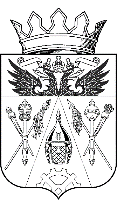 АДМИНИСТРАЦИЯ ИСТОМИНСКОГО СЕЛЬСКОГО ПОСЕЛЕНИЯ АКСАЙСКОГО РАЙОНА РОСТОВСКОЙ ОБЛАСТИПОСТАНОВЛЕНИЕ                       20.09.2019 г.	           №204х. Островского«Об организации подготовкии празднования ДняИстоминского сельского поселения«Истоминское сельское поселения- частица Земли Аксайской!»ПОСТАНОВЛЯЮ:Глава  Администрации	О.А. Калинина Истоминского сельского поселения  Постановление вноситКолузонова А.Н.  Приложение 1к постановлениюАдминистрации Истоминского сельского поселенияот 20.09.2019г. № 204СОСТАВорганизационного комитета по организации и проведению Дня Истоминского сельского поселенияКалинина О.А. – глава Администрации Истоминского сельского поселения;Кудовба Д.А. – заместитель главы Администрации Истоминского сельского поселения;Колузонова А.Н. –  старший инспектор Администрации Истоминского сельского поселения;Поддубная О.В. – директор МБУК ИСП «Дорожный СДК».Приложение 2к постановлениюАдминистрации Истоминского сельского поселенияот 20.09.2019г. № 204ПЛАНподготовки и празднования ДняИстоминского сельского поселения.Приложение 3к постановлениюАдминистрации Истоминского сельского поселенияот 20.09.2019г. № 204ПРОГРАММА Единого праздника Истоминского сельского поселения ««Истоминское сельское поселение - частица Земли Аксайской!»Приложение 4к постановлениюАдминистрации Истоминского сельского поселенияот 20.09.2019г. № 204СМЕТАна проведение праздника День Истоминского сельского поселения.ИТОГО по смете 179500,00 (сто семьдесят девять пятьсот) рублей 00 копеекПровести мероприятия День Истоминского сельского поселения «Истоминское сельское поселения - частица Земли Аксайской!» - 5 октября 2019 года.Утвердить прилагаемый состав организационного комитета по подготовке к проведению праздника, согласно приложению 1.Утвердить прилагаемый план подготовки праздника, согласно приложению 2.Утвердить прилагаемую программу праздника, согласно приложению 3.Утвердить прилагаемую смету расходов на проведения праздника, согласно приложению 4.Контроль за выполнением настоящего постановления возложить на заместителя главы Администрации Истоминского сельского поселения Кудовба Д.А.№  п/пМероприятия Срок (дата проведения)Ответственные 1. Проведения заседаний по организационным вопросам еженедельноКалинина О.А.2.Подготовка и представления наградных материалов.30.09.2019Колузонова А.НПоддубная О.В.3.Формирования списка приглашенных гостей на торжественное мероприятие.30.09.2019Калинина О.А.Поддубная О.В.4.Приглашения гостей на торжественное мероприятия.01.10.2019Колузонова А.НПоддубная О.В.5.Организация благоустройства территории села к праздничному мероприятии, праздничное украшение улиц.05.10.2019Поддубная О.В.6.Формирования плана дежурства работников.30.09.2019Кудовба Д.А.7.Размещение торговых точек и аттракционов.05.10.2019Поддубная О.В.8.Официальная встреча гостей.05.10.2019Поддубная О.В.9.Организационно-техническое обеспечение территории проведения праздника:-монтаж сценической площадки;-освещение сценической площадки и поселка, электромонтажные работы, подключение звуковой аппаратуры и аттракционов;- демонтаж сценической площадки05.10.2019Поддубная О.В.10.Организация питания почетных гостей.05.10.2019Поддубная О.В.11.Приглашение, встреча, размещение творческий коллективов.05.10.2019Поддубная О.В.12.Организация и проведения праздника05.10.2019Поддубная О.В.13.Изготовление рекламы праздника30.09.2019Поддубная О.В.14.Размещение информации и рекламы праздника в социальных сетях и на информационных досках поселения.30.09.2019Колузонова А.НПоддубная О.В.15.Уборка территории поселка 06.10.2019Верещак Н.А.НазваниеДата и времяМесто проведенияСпортивные мероприятия «Веселые старты»05.10.201911:00-12:00п. Дорожный, ул. Первомайская 10 в (стадион)Игровая программа «ЛЕДИ БАГ»05.10.201912:00-13:00п. Дорожный, ул. Первомайская 10 в (стадион)Интерактивные площадки, мастер классы05.10.201913:00-14:00п. Дорожный, ул. Первомайская 10 в (стадион)Фестиваль детского творчества «Звездный фейерверк»05.10.201914:00-16:00п. Дорожный, ул. Первомайская 10 в (стадион)Игра в пейнтбол     05.20.201914:00-16:00п. Дорожный, ул. Первомайская 10 в (стадион)Торжественная часть «Истоминское сельское поселение-частица земли Аксайской!»05.10.201916:00-17:00п. Дорожный, ул. Первомайская 10 в (стадион)Гала-концерт творческих коллективов Истоминского сельского поселения05.10.201917:00-18:00п. Дорожный, ул. Первомайская 10 в (стадион)Праздничная концертная программа творческих коллективов г. Аксай «О тебе, край Донской!»05.10.201918:00-20:00п. Дорожный, ул. Первомайская 10 в (стадион)Праздничный салют05.10.201920:00п. Дорожный, ул. Первомайская 10 в (стадион)Выступление кавер группы «ПАПА ДОН»05.10.201920:00 -20:30п. Дорожный, ул. Первомайская 10 в (стадион)Праздничная дискотека 05.10.201920:30-22:00п. Дорожный, ул. Первомайская 10 в (стадион)День Истоминского сельского поселения 05.10.19День Истоминского сельского поселения 05.10.19День Истоминского сельского поселения 05.10.19День Истоминского сельского поселения 05.10.19День Истоминского сельского поселения 05.10.19День Истоминского сельского поселения 05.10.19День Истоминского сельского поселения 05.10.19№п/пнаименованиеколичествоЦена в рубляхСумма в рубляхСтатья расходаСпособ расчета1Услуги по предоставлению и монтажу концертного оборудования163500,0063500,00226безналичный2Услуги концертной программы 176000,0076000,00226безналичный3Проведение праздничного салюта150000,0050000,00226безналичныйИТОГОИТОГОИТОГОИТОГО179500,00179500,00179500,00